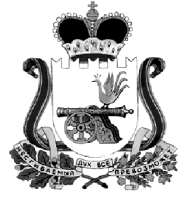 КРАСНИНСКАЯ РАЙОННАЯ ДУМАРЕШЕНИЕ«04» октября 2017 года                                                                                 № 103О возложении полномочий Главы муниципального образования «Краснинский район»Смоленской областиВ соответствии с частью 7 статьи 36 Федерального закона от 6 октября 
2003 года № 131-ФЗ «Об общих принципах организации местного самоуправления 
в Российской Федерации», частью 12 статьи 28 Устава муниципального образования «Краснинский район» Смоленской области, в связи с отставкой по собственному желанию Главы муниципального образования «Краснинский район» Смоленской области, Краснинская районная ДумаРЕШИЛА:Возложить исполнение полномочий Главы муниципального образования «Краснинский район» Смоленской области на Попкова Владимира Николаевича, заместителя Главы муниципального образования «Краснинский район» 
Смоленской области, с 05 октября 2017 года до избрания Главы муниципального образования «Краснинский район» Смоленской области Краснинской районной Думой из числа кандидатов, представленных конкурсной комиссией по результатам конкурса по отбору кандидатов.2.   Настоящее решение вступает в силу со дня подписания.3. Настоящее решение подлежит официальному опубликованию в газете «Краснинский край».Председатель Краснинской районной Думы						И.В. Тимошенков